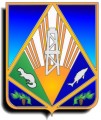 Комитет экономической политики администрации Ханты-Мансийского района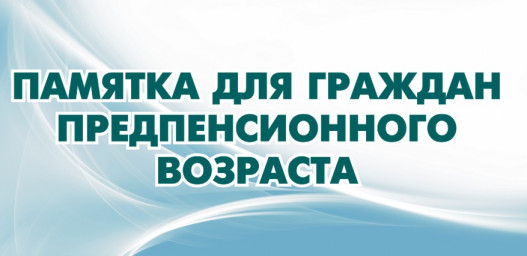 г. Ханты-Мансийск 2019УВАЖАЕМЫЕ ГРАЖДАНЕ!С помощью данной памятки доводим до Вас информацию по соблюдению требований трудового законодательства и иных нормативных правовых актов, регулирующих нормы трудового права.Надеемся, что полученная информация будет полезна для Вас, и Вы поделитесь ею со своими близкими, с коллегами, соседями.Льготная (досрочная) пенсия - ежемесячная денежная выплата, которая может выплачиваться человеку, не достигшему общеустановленного пенсионного возраста, но имеющему обозначенный законодательно стаж работы по конкретной специальности или определенный социальный статус.Для назначения досрочных пенсий должны быть соблюдены определенные требования:  -Профессиональная деятельность.Человек имеет право на досрочный выход на пенсию, если он трудится в опасных или тяжелых условиях и его работа может представлять особую опасность для здоровья и жизни.-Особые территориальные условия.Граждане, которые трудятся в районах Крайнего Севера или других территориях, которые традиционно приравниваются к ним, выходят на заслуженный отдых раньше срока.-Социальные требования.Право на преждевременное пенсионное обеспечение по законодательству полагается людям, которые имеют определенный социальный статус.К ним относятся многодетные матери, родители и опекуны инвалидов с детства , жители районов Крайнего Севера, ведущие традиционный образ жизни, инвалиды, карлики. Выход на пенсию досрочно подразумевает выполнение ряда условий:-Возраст.Российским законодательством в отличие от практики, применяемой в других странах, установлен дифференцированный возраст выхода на заслуженный отдых для мужчин (60 лет, в будущем - 65 лет) и женщин (55 лет, в будущем -63 года ). Представители некоторых профессий и категорий граждан вправе получать пенсионное обеспечение ранее указанных значений.-Страховой стаж.Определенное количество лет, установленных законодательно, на протяжении которых из заработка работника должны были отчисляться страховые взносы работодателем. Также в страховой стаж засчитываются иные социально значимые так называемые нестраховые периоды: военная служба ; уход одного из родителей за детьми до достижения ими возраста полутора лет ; уход за детьми-инвалидами, за инвалидами 1 группы, за 80-летними гражданами ; периоды получения пособия по безработице и др.В 2018 г. минимальный страховой стаж равняется 9 годам.-Трудовой стаж.Время, на протяжении которого человек работал по трудовому или гражданско- правовому договоруВ трудовой стаж учитывается время прохождения военной службы, нахождение на больничном листе, период нахождения на учете в Службе занятости, отпуск по уходу за ребенком до достижения им полуторалетнего возраста и др..Специальный стаж - стаж по выслуге лет по определенным профессиям и должностям, который необходим для назначения досрочной пенсии-Индивидуальный пенсионный коэффициент.Величина, которая напрямую влияет на размер назначаемой пенсии. При перечислении страховых взносов в ПФР денежная сумма по специальной формуле переводится в баллы, которые при выходе на заслуженный отдых суммируются, а затем умножаются на стоимость ИПК (значение ежегодно индексируется).Социальные категории граждан.Сегодня законодательно определены группы населения, которые вправе выходить на досрочную пенсию, причем в данном случае учитывается не их рабочий стаж (работа во вредных или тяжелых условиях труда), а социальное положение в обществе: многодетные матери; опекуны или один из родителей детей-инвалидов или инвалидов с детства; некоторые категории безработных; представители малочисленных коренных народов Крайнего Севера, занимающихся натуральным хозяйством; лилипуты; диспропорциональные карлики; инвалиды по зрению 1 группы ; лица, ставшие инвалидами вследствие военной травмы; матери 2 или более детей, работавшие на Крайнем Севере.Работники льготных профессий.Перечень льготных специальностей - это утвержденные списки профессий, которым полагаются определенные преференции.Основой для их составления служит уровень воздействия на организм вредных факторов, которые возникают при производственном процессе.Выделяют Список №1 и Список №2. Утверждены они были в 1991 г. постановлением Кабинета Министров СССР за номером 10 для определения профессий людей, которые имеют право досрочно выходить на пенсию. Порядок применения Списков на современном этапе устанавливается Постановлением Правительства РФ №665 (16.07.2014), в соответствии с нормами статьи 30 Федерального закона №400-ФЗ «О страховых пенсиях».Согласно Трудовому кодексу РФ граждане, чья трудовая деятельность осуществляется во вредных условиях (согласно специальной оценки условий труда), имеют право на дополнительный отпуск, сокращенный рабочий день и прочие привилегии.Разница заключается в степени вредного влияния производственных факторов на человеческий организм: Список №1 - особо опасные и тяжелые условия; Список №2 - вредные и тяжелые условия (меньшая опасность для здоровья по сравнению со Списком №1). Если говорить кратко, работа в профессия должностях и производствах, определенных обоими Списками, дают гражданину право на льготное пенсионное обеспечение.Среди профессий и должностей следует выделить: работники атомной энергетики; труженики химической промышленности; геологоразведчики, поисковики; горнорабочие; лица, трудящиеся на подземных объектах и сооружениях; работники летного состава гражданской авиации; лица, занятые на городском пассажирском транспорте; работники, занятые на работах с радиоактивными веществами; женщины, которые трудились в качестве трактористов-машинистов в сельском хозяйстве или на погрузочно-разгрузочных машинах; лица, работавшие на горячих участках работ; врачи и средний медперсонал; труженики металлургического производства; работники железнодорожного транспорта; педагоги; лица с особо тяжелыми условиями работы; работники авиационной отрасли; работники плавсостава на судах морского, речного флота и флота рыбной промышленности; сотрудники службы исполнения наказаний; работники аварийно- спасательных служб; творческие работники .При условии, что трудовая деятельность человека связана с опасными, вредными или тяжелыми условиями труда, которые относятся к Списку №1 и Списку№ 2, он может претендовать на досрочный выход на пенсию даже в случае, если он проработал не менее половины времени, требуемого для выхода на досрочную пенсию в связи с работой по этим Спискам.Для того чтобы воспользоваться такой прерогативой, дополнительно надо иметь необходимую сумму пенсионных баллов и определенный страховой стаж.Оформить досрочные выплаты по старости могут и некоторые категории граждан, которые не работают в опасных и вредных условиях труда.Размер страховой пенсии зависит от трудового вклада гражданина - его стажа, заработка, суммы уплаченных в ПФР страховых взносов.Для многодетных матерей.Для тех женщин, которые родили и воспитали пять и более детей до достижения возраста 8 лет, государство гарантирует возможность выйти на заслуженный отдых раньше положенного времени. Для этого необходимо достичь 50-летнего возраста и иметь страховой стаж не менее 15 лет, в который кроме работы могут быть засчитаны иные нестраховые периоды, в том числе по уходу за детьми до полутора лет, но в общей сложности не более 6 лет. Также необходимо иметь требуемую величину ИПК.Тем женщинам, которые не соответствуют приведенным выше критериям, начисляется страховая пенсия на общих основаниях либо социальная пенсия.Исключение составляются лишь те, которые родили двух и более детей, но трудились на Севере.Для выхода на заслуженный отдых они должны достичь 50-летия. Их суммарный страховой стаж должен равняться минимум 20 годам, при этом 12 лет из них они должны отработать в районах Крайнего Севера или же 17лет в приравненных к таким территориям местностях.Инвалидам и их опекунам.Если в семье воспитывается ребенок-инвалид или инвалид с детства, один из родителей имеет право на досрочную пенсию , но при соблюдении двух условий: достижения 55-летия и наличия 20лет страхового стажа у мужчин; достижения 50-летия и 15-летнего страхового стажа у женщин.Гражданам, являющимся опекунами инвалидов с детства или являвшимся опекунами инвалидов с детства, воспитавшими их до достижения ими возраста 8 лет, страховая пенсия по старости назначается с уменьшением общеустановленного пенсионного возраста на один год за каждые один год и шесть месяцев опеки, но не более чем на пять лет в общей сложности, если они имеют страховой стаж не менее 20 и 15 лет соответственно мужчины и женщины.По состоянию здоровья.При присвоении 1, 2 или 3 группы инвалидности человек имеет право на получение пенсионных выплат. При оформлении пенсии не учитывается, работает ли инвалид в настоящее время или нет. Единственное условие, которое необходимо для назначения страховой пенсии, - это наличие страхового стажа, причем не имеет никакого значения его продолжительность. Это означает, что человеку с ограниченными возможностями хватит даже одного рабочего дня, если из зарплаты был произведен вычет в ПФР. Дополнительно к пенсии по инвалидности полагается ежемесячная денежная выплата, сумма которой зависит от группы инвалидности. При подаче заявления на оформление пенсии обязательно необходимо предоставить заключение медико- социальной экспертизы, причем очередное переосвидетельствование должно проводиться ежегодно для инвалидов 2 и 3 группы и раз в 2 года для нетрудоспособных с первой группой.Доплаты к пенсии отдельным категориям граждан, установленные законодательством.Гражданам, имеющим звание Героев или являющимся инвалидами вследствие военной травмы, получившим травмы при участии в боевых действиях в «горячих» точках, после назначения пенсии по старости или инвалидности в Пенсионном фонде, выплачивается доплата к пенсии за особые заслуги перед Российской Федерацией. Родителям и вдовам, чьи дети или супруг погибли при исполнении обязанностей военной службы в «горячих точках» или на границе Российской Федерации с другими государствами или погибли при исполнении обязанностей военной службы и им присвоено звание Героя Российской Федерации, после назначении пенсии по старости или инвалидности выплачивается ежемесячная доплата к пенсии по случаю потери кормильца. Детям, родители которых погибли при исполнении обязанностей военной службы в «горячих точках», а также на границе Российской Федерации с другими государствами, выплачивается ежемесячная доплата к пенсии по случаю потери кормильца. Данная мера социальной поддержки предоставляется детям, не достигшим возраста 18 лет или обучающимся по очной форме в образовательных организациях до окончания обучения, но не дольше чем до достижения ими возраста 23 лет. Социальные гарантии гражданам, имеющим продолжительный трудовой стаж и награжденным наградами федерального и регионального уровня.Гражданам, которые имеют продолжительный трудовой стаж и награды федерального либо регионального уровня, могут быть присвоены звания «Ветеран труда».